дүртенсе       сакырылышы	     двадцатое       заседаниеегерменсе         ултырышы                                                 четвертого        созываKАРАР                                                                                   РЕШЕНИЕ   «18»   апрель    2019 й.                     №  107                          «18»  апреля    2019 г.         О внесении изменений  в решение Совета сельского поселения  Ахметовский сельсовет муниципального района Кушнаренковский район Республики Башкортостан от 15.11.2017 года № 59 «ОБ УСТАНОВЛЕНИИ НАЛОГА НА ИМУЩЕСТВО ФИЗИЧЕСКИХ ЛИЦ сельского поселения  Ахметовский   сельсовет муниципального района Кушнаренковский район Республики Башкортостан».В соответствии с Федеральным законом от 06.10.2003 года № 131-ФЗ «Об общих принципах организации местного самоуправления в Российской Федерации», Федеральным законом от 03.08.2018 № 334-ФЗ «О внесении изменений в статью 52 части перовой и часть вторую Налогового кодекса Российской Федерации», Совет сельского поселения Ахметовский      сельсовет муниципального  района Кушнаренковский район Республики Башкортостан р е ш и л:    1.  Пункт 2 решения Совета сельского поселения Ахметовский  сельсовет муниципального района Кушнаренковский район Республики Башкортостан от «15» ноября 2017 года  №  59 изложить  в следующей редакции:     «2. Установить следующие налоговые ставки по налогу:1) 0,2 процента в отношении: жилых домов, частей жилых домов, квартир, частей квартир, комнат; объектов незавершенного строительства в случае, если проектируемым назначением таких объектов является жилой дом; единых недвижимых комплексов, в состав которых входит хотя бы один жилой дом; гаражей и машино-мест, в том числе расположенных в объектах налогообложения, указанных в подпункте 2 настоящего пункта;хозяйственных строений или сооружений, площадь каждого из которых не превышает 50 квадратных метров и которые расположены на земельных участках, предоставленных для ведения личного подсобного, дачного хозяйства, огородничества, садоводства или индивидуального жилищного строительства;2)   2 процента в отношении: - объектов налогообложения, включенных в перечень, определяемый в соответствии с пунктом 7 статьи 378.2 Налогового кодекса Российской Федерации, в отношении объектов налогообложения, предусмотренных абзацем вторым пункта 10 статьи 378.2 Налогового кодекса Российской Федерации. - в отношении объектов налогообложения, кадастровая стоимость каждого из которых превышает 300 миллионов рублей.3)   0,5 процента в отношении прочих объектов налогообложения.»    2.   Настоящее решение вступает в силу не ранее чем по истечении одного месяца со дня его официального обнародования и действует на правоустанавливающие документы с 01 января 2019 года.    3.   Настоящее решение обнародовать на информационном стенде в здании администрации сельского поселения Ахметовский  сельсовет муниципального района Кушнаренковский район Республики Башкортостан и разместить в сети общего доступа «Интернет» на официальном сайте Администрации сельского поселения Ахметовский  сельсовет муниципального района Кушнаренковский район Республики Башкортостан http:  ahmetsp.ru , не позднее «22»  апреля 2019 года.Глава сельского поселенияАхметовский  сельсовет муниципального района Кушнаренковский  район   Республики Башкортостан                                           З.А.ЯлаеваБашkортостан  РеспубликаһыКушнаренко районы муниципаль районыныңӘХмӘТ ауыл советы ауыл билӘмӘһе cоветы452247, Әхмәтауылы, Yзәкурамы, 34Тел. 5-41-33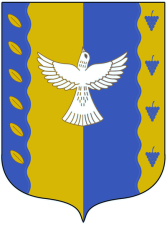 совет сельского поселенияАХМЕТОвский  сельсовет муниципального района Кушнаренковский районреспублики Башкортостан452247, село Ахметово, ул. Центральная, 34Тел. 5-41-33